Игры для развития координации движений рук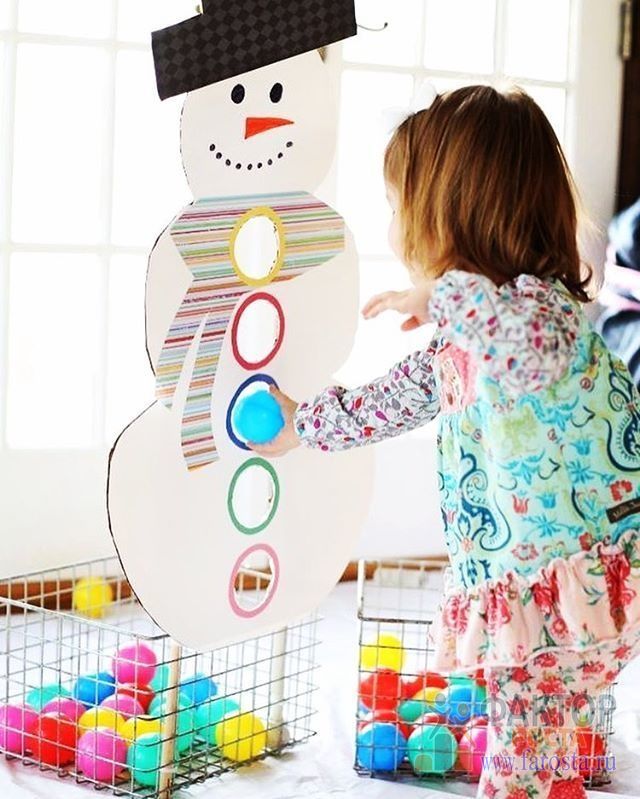 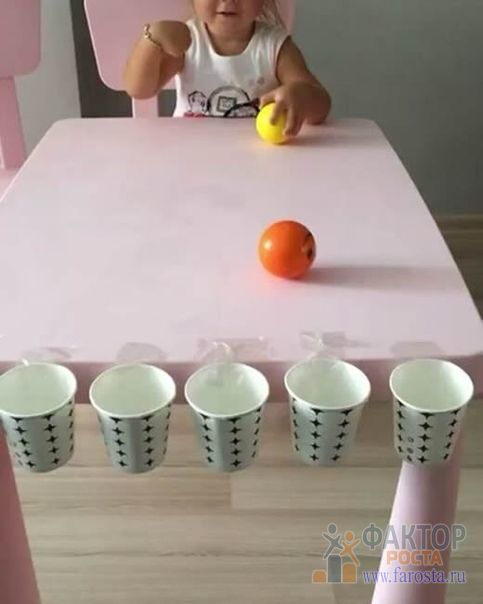 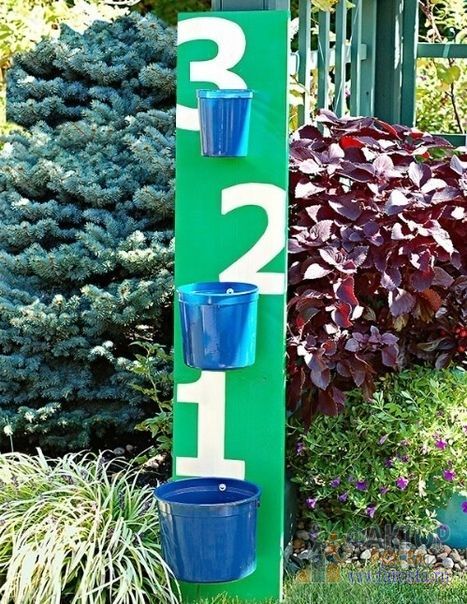 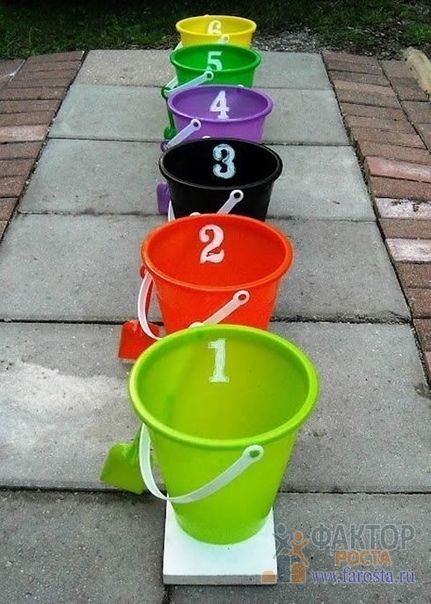 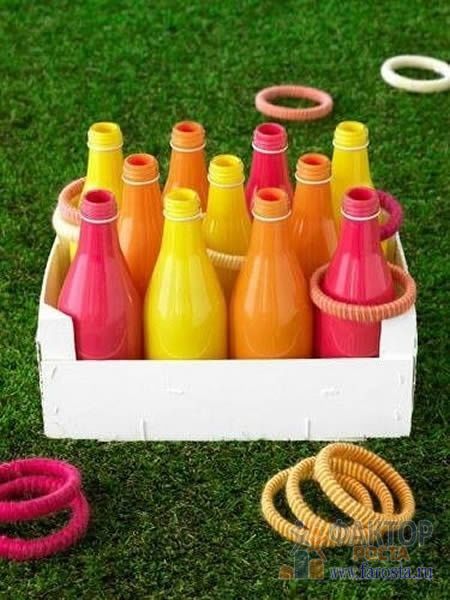 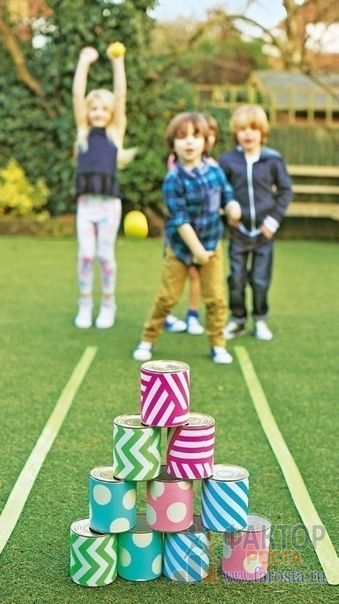 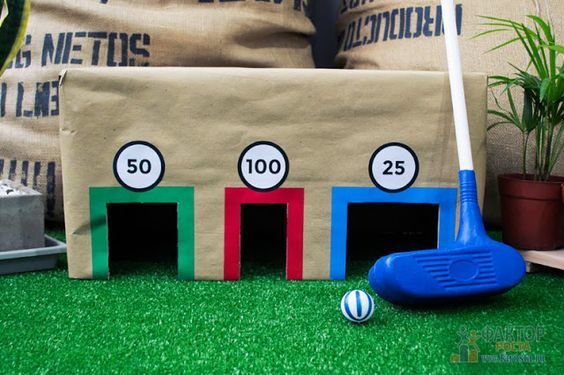 